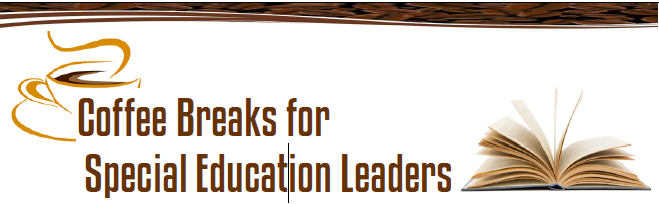 Leader Considerations: Outside PlacementsHow many students are placed out of the LEA?What types of special education supports do these students receive?What are the disability categories for these students?In what grades are these students?In what schools/facilities are these students placed?Regarding the students above, do you have programs to support other students who need the same types (if at a lesser level of intensity) of special education supports in your LEA, including ESY?If there is a predominant type of support represented in out-of-LEA placements, what ongoing professional development exists to prepare staff for working with students with those support needs? What professional development planning needs to occur?What budgetary amount is currently allocated to all students in out-of-LEA placements (including tuition, transportation and any additional supports provided)?What data do IEP teams look at before considering if an out of LEA placement is appropriate? Is there a uniform set of considerations prior to determining if the placement is appropriate? Is a protocol followed by IEP teams in an effort to exhaust all potential remedies before considering an out of LEA placement? What is it?Do you meet with the LEA’s business manager and other LEA leadership to discuss cost analyses with regards to LRE improvement strategies?Who makes the decisions about student placement and supports when significant funding will likely be involved? Is it the IEP team/special education department or the business office?Do you have ongoing communication with outside placement to determine when a return to the LEA is an appropriate consideration? Using what data?Does the LEA and IEP team plan for a student’s transition back to the district when appropriate? Are all necessary stake holders part of this planning?What secondary transition activities exist to help prepare students for post school success with regards to students who are placed outside of the LEA?What ongoing professional development exists to prepare school staff for the needs of students in an effort to prevent out-of-LEA placements as well as for the return of students who were previously placed out of the LEA?What parent/caregiver training may be needed as part of transitioning students back to their home LEA?Is it understood that the LEA of residence is ultimately responsible for all of the educational supports and services provided, regardless of placement? How do you ensure this?